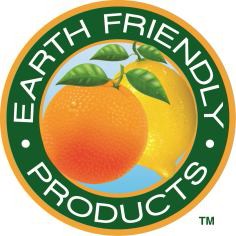 Página 1/7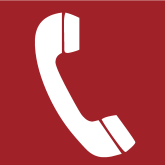 Clasificación de la sustancia o mezclaClasificación de conformidad con el Reglamento de la CE N° 1272/2008 CLP:Este producto no cumple con los criterios para la clasificación en ninguna clase de peligro de conformidad con el Reglamento (CE) N° 1272/2008 sobre clasificación, etiquetado y envasado de sustancias y mezclas.Elementos de la etiquetaEtiquetado de conformidad con el Reglamento de la CE N° 1272/2008 CLP: VacíoPictogramas de peligros: vacío Palabra indicadora: vacío Declaraciones de peligro: vacíoConsejos de prudencia P102 Manténgase alejado del alcance de los niños.Información adicional: Centro Nacional de Intoxicación (National Poisoning Centre)Reglamento (CE) N° 648/2004 sobre detergentes/etiquetado del contenidoAgentes conservantes (SORBATO DE POTASIO), aromas (limoneno)Otros peligrosResultados de la evaluación para sustancias PBT y sustancias mPmB PBT: no aplica.mPmB: no aplica.GB(Continuación en la página 2)(Continuación de la página 1)(Continuación en la página 3)(Continuación de la página 2)Parámetros de controlIngredientes con valores límite que requieren supervisión en el lugar de trabajo:El producto no contiene ninguna cantidad relevante de materiales con valores críticos que se deban supervisar en el lugar de trabajo.DNELNúmero CAS del etanol: 64-17-5Efectos sistémicos en trabajadores con exposición prolongada por inhalación: 950 mg/m3 Efectos locales en trabajadores con exposición aguda/breve: 1,900 mg/m³Efectos sistémicos en trabajadores con exposición prolongada por vía cutánea: 343 mg/kg peso corporal/día Efectos sistémicos en la población general con exposición prolongada por inhalación: 114 mg/m³Efectos locales en la población general con exposición aguda/breve por inhalación: 950 mg/m³ Efectos sistémicos en la población general con exposición prolongada por vía cutánea: 206 mg/kg peso corporal/día Efectos sistémicos en la población general con exposición prolongada por vía oral: 87 mg/kg peso corporal/día PNECNúmero CAS del etanol: 64-17-5 Agua dulce: 0.96 mg/l Agua marina: 0.79 mg/lVertidos intermitentes: 2.75 mg/l STP: 580 mg/lSedimento (agua dulce): 3.6 mg/kg sedimento en peso seco Sedimento (agua marina): 2.9Tierra: 0.63 mg/kg tierra en peso secoControles de exposición Equipo de protección personalMedidas generales de protección e higiene:Se deben cumplir las medidas usuales de precaución cuando se manejan sustancias químicas.Protección respiratoria: no se requiere.Protección de las manos: no se requiere bajo condiciones normales de uso.Tiempo de penetración del material de los guantesLos tiempos determinados de penetración, de acuerdo con la parte III de la norma EN 374, no ocurren bajo condiciones prácticas. Por tanto, se recomienda un tiempo máximo de desgaste, el cual corresponde al 50% del tiempo de penetración.Protección ocular: no se requiere bajo condiciones normales de uso.(Continuación en la página 4)GBToxicidad Toxicidad acuática: Etanol, CAS: 64-17-5Toxicidad en peces LC50: >10,000 mg/l Toxicidad con Daphnia, CEE0: >7,800 mg/lToxicidad bacteriana (Ps putida) CEE0: >6,500 mg/l Toxicidad en algas (SC. Quadricauda), CEE0: >5,000 mg/l Toxicidad en algas (M. acruginosa), CEE0: >1,450 mg/lPersistencia y degradabilidadEl/los tensoactivo(s) contenido(s) en esta preparación cumple(n) con los criterios de biodegradabilidad, tal como se establece en el Reglamento (CE) N° 648/2004 sobre detergentes. Los datos para respaldar esta afirmación se mantienen a disposición de las autoridades competentes de los Estados Miembro, y se pondrán a su disposición a su petición directa o a petición de un fabricante de detergentes.Potencial de bioacumulación No hay información adicional relevante disponible.Movilidad en el suelo No hay información adicional relevante disponible.Información ecológica adicional:Notas generales: No se ha demostrado que sea peligroso para el agua.Resultados de la evaluación para sustancias PBT y sustancias mPmB PBT: no aplica.mPmB: no aplica.(Continuación en la página 6)GB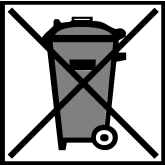 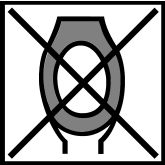 (Continuación en la página 7)(Continuación de la página 6)Esta información se basa en nuestros conocimientos actuales. Sin embargo, esto no constituirá una garantía por cualquier característica específica del producto y no establecerá una relación contractual válida a nivel legal.Abreviaturas y acrónimos:ADR: Accord européen sur le transport des marchandises dangereuses par Route (Acuerdo Europeo sobre el Transporte Internacional de Cargas Peligrosas por Vías Terrestres)IMDG: Código Marítimo Internacional de Mercancías Peligrosas IATA: Asociación Internacional de Transporte AéreoGHS: Sistema Globalmente Armonizado de Clasificación y Etiquetado de Productos Químicos EINECS: Inventario Europeo de Sustancias Químicas Comerciales Existentes ELINCS: Lista Europea de Sustancias Químicas NotificadasCAS: Servicio de Abstractos Químicos (división de la Sociedad Estadounidense de Química) DNEL: Nivel sin efecto derivado (REACH)PNEC: Concentración prevista sin efecto (REACH) PBT: Persistente, bioacumulable y tóxicoSEP: Sustancias extremadamente preocupantesmPmB: muy persistente y muy bioacumulableGB9.1 Información sobre las propiedades fisicoquímicas básicas Información generalApariencia:Forma:	LíquidaColor:	BlanquecinoOlor:	Característico del aroma a cítricosUmbral del olor:	No determinadoValor de pH:	4.00 - 5.10Punto/intervalo de fusión:	No determinadoPunto/intervalo de ebullición:	No determinadoPunto de inflamación:	No inflamableInflamabilidad (sólido, gaseoso):	No aplicaTemperatura de autoignición:	No determinadaTemperatura de descomposición:	No determinadaAutoignición:	El producto no es autoinflamable.Peligro de explosión:	El producto no presenta un peligro de explosión.Límites de explosión:Inferior:	No determinadoSuperior:	No determinadoPresión de vapor:	No determinadaDensidad:	No determinadaDensidad relativa:	No determinadaDensidad de vapor:	No determinadaTasa de evaporación	No determinadaSolubilidad en/miscibilidad conagua:	Completamente miscibleCoeficiente de partición (n-octanol/agua): No determinadaViscosidad:Dinámica:	No determinadaCinemática:	No determinada9.2 Otra información	No hay información adicional relevante disponible.14.1 Número ONUADR, ADN, IMDG, IATAVacío14.2 Nombre de envío ONU apropiadoADR, ADN, IMDG, IATAVacío14.3 Clase(s) de peligro(s) de transporteADR, ADN, IMDG, IATAClaseVacío14.4 Grupo de empaqueADR, IMDG, IATAVacío14.5 Peligros medioambientales:No aplica.14.6 Precauciones especiales para el usuarioNo aplica.14.7 Transporte a granel de conformidad con el AnexoII del ConvenioMarpol y el Código IBCNo aplica."Reglamento Modelo" de la ONU:Vacío